Дидактическая игра"Ёжики с прищепками"Цель: обогащать  сенсорный опыт детей, учить различать четыре цвета (красный, желтый, зеленый, синий); выбирать «прищепку – колючку» в соответствии с цветом ежика, развивать внимание, мелкую моторику пальцев, познавательную активность.Ход игрыВоспитатель: (показывает картинку или фотографию ежа). Кто это? (Еж). Смотрите, что у него на  спинке? (иголки). Еж колючий.Что ж ты, еж, такой колючий?-Это я на всякий случай,Знаешь кто мои соседи?Лисы, волки и медведи!Воспитатель  показывает сценку на лесной полянке,  с использованиемигрушек. Рассказывает, как еж спасается от волка, лисы, сворачиваясьв клубок и выставляя иголки.Воспитатель: ребята! Посмотрите к нам пришли ежики, но у них нет иголок! Они просят вас, помочь им найти иголки, которые они потеряли. (Ставит на стол коробку с прищепками). Прищепки у нас будут иголками. Надо быть очень внимательными, чтобы найти иголку того цвета, что и еж. ( Дети выполняют задание. Воспитатель помогает  тем,кто нуждается в помощи).Воспитатель: молодцы! Какие колючие получились ежики! И ежики довольны. Теперь им не страшны ни волки, ни лисы.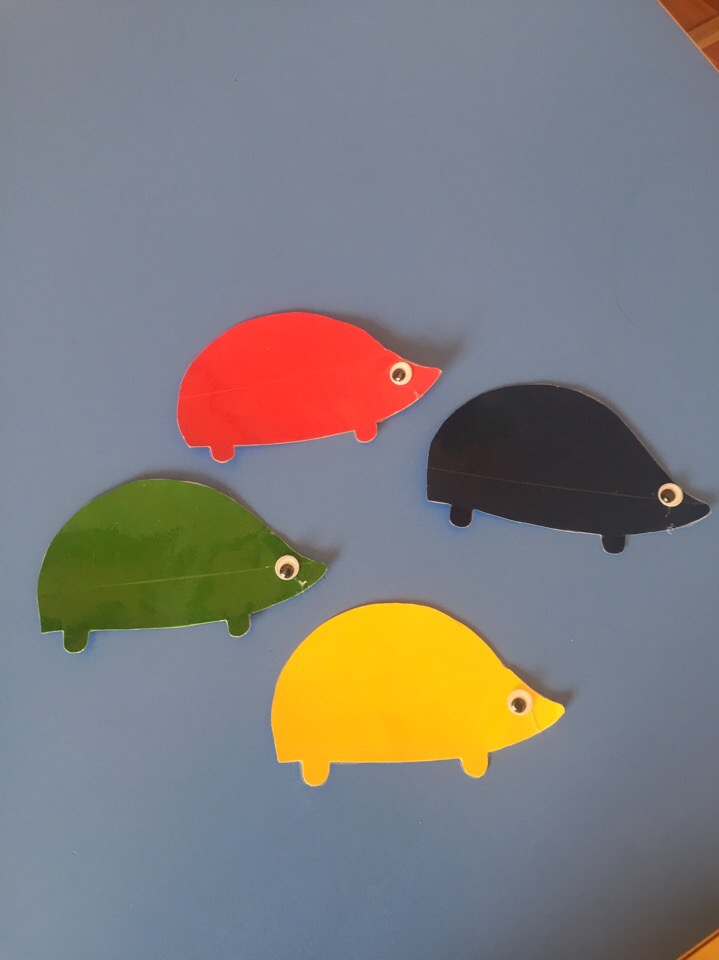 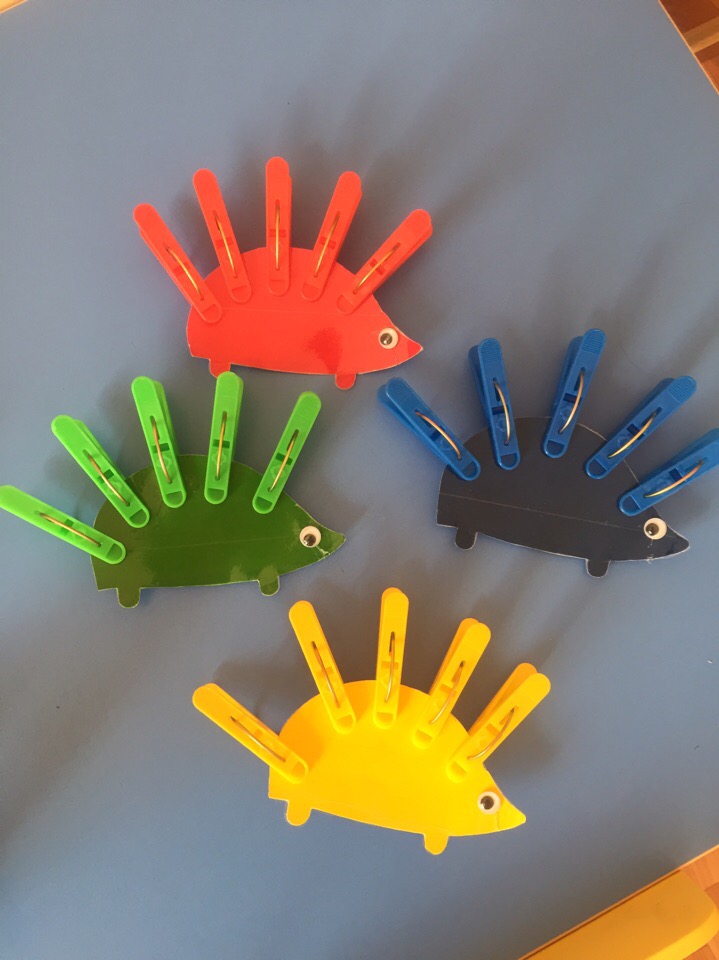 